ДУМА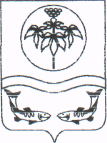 ОЛЬГИНСКОГО МУНИЦИПАЛЬНОГО РАЙОНАРЕШЕНИЕО внесении изменений в Правила землепользования и застройки Моряк-Рыболовского сельского поселения, утвержденные решением Думы Ольгинского муниципального района от 27.09.2016 № 374В соответствии с Градостроительным кодексом Российской Федерации, Федеральным законом от 06.10.2003 № 131-ФЗ «Об общих принципах организации местного самоуправления в Российской Федерации», приказом Минэкономразвития России от 01.09.2014 № 540 «Об утверждении классификатора видов разрешенного использования земельных участков», на основании Устава Ольгинского муниципального района Дума Ольгинского муниципального районаРЕШИЛА:1. Внести в Правила землепользования и застройки Моряк-Рыболовского сельского поселения, утвержденные решением Думы Ольгинского муниципального района от 27.09.2016 № 374 «Об утверждении правил землепользования и застройки Моряк-Рыболовского сельского поселения» следующие изменения:1.1. по тексту  части III «Градостроительные регламенты»: а) слова «Для ведения личного подсобного хозяйства (2.2)» заменить словами «Для ведения личного подсобного хозяйства (приусадебный земельный участок) (2.2)»;б) слова «Объекты гаражного назначения (2.7.1)» заменить словами «Хранение автотранспорта (2.7.1)»;в) слова «Обслуживание автотранспорта (4.9)» заменить словами «Служебные гаражи (4.9)»;г) слова «Объекты придорожного сервиса (4.9.1)» заменить словами «Объекты дорожного сервиса (4.9.1)»;д) слова «Ведение дачного хозяйства (13.3)» исключить.1.2. в таблице № 46.2 части III «Градостроительные регламенты» основные виды разрешенного использования зоны производственных объектов (П1) первую графу дополнить видом разрешенного использования «Причалы для маломерных судов (5.4)».2. Настоящее решение вступает в силу со дня его официального опубликования.И.о. главы Ольгинского муниципального района                              Г.Е. Козонков26 ноября 2019 года               пгт  Ольга№152